  MADONAS NOVADA PAŠVALDĪBA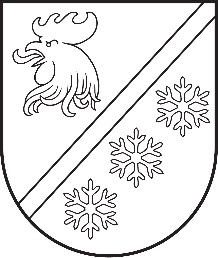 Reģ. Nr. 90000054572Saieta laukums 1, Madona, Madonas novads, LV-4801 t. 64860090, e-pasts: pasts@madona.lv ___________________________________________________________________________MADONAS NOVADA PAŠVALDĪBAS DOMESLĒMUMSMadonā2023. gada 26. oktobrī							        	     Nr. 656									    (protokols Nr. 19, 15. p.)Par ceļa servitūta nodibināšanu Madonas novada pašvaldībā saņemts juridiskas personas iesniegums (reģistrēts Madonas novada pašvaldībā 2023. gada 3. augustā ar reģ. Nr. 2.1.3.1/23/2764)  ar ierosinājumu nodibināt ceļa servitūtu par labu Madonas novada pašvaldībai piederošajam nekustamajam īpašumam Stacijas iela 6, Ērgļi, Ērgļu pagasts, Madonas novads, kadastra numurs 7054 008 0715, zemes vienībai ar kadastra apzīmējumu 7054 008 0817, lai nodrošinātu iedzīvotājiem iespēju brīvi pārvietoties caur juridiskajai personai piederošo īpašumu Rīgas iela 17A, Ērgļi, Ērgļu pagasts, Madonas novads, kadastra numurs 7054 008 0813, zemes vienību ar kadastra apzīmējumu 7054 008 0812, kas ir iesniedzējam piederošs nekustamais īpašumsNekustamais īpašums Stacijas iela 6, Ērgļi, Ērgļu pagasts, Madonas novads, kadastra numurs 7054 008 0715, kā sastāvā ir zemes vienība ar kadastra apzīmējumu 7054 008 0817, reģistrēts zemesgrāmatā, Madona novada pašvaldības īpašumā, un tam atvērts Ērgļu pagasta zemesgrāmatu nodalījums Nr. 100000618931.Nekustamais īpašums Rīgas iela 17A, Ērgļi, Ērgļu pagasts, Madonas novads, kadastra numurs 7054 008 0813, kā sastāvā ir zemes vienība ar kadastra apzīmējumu 7054 008 0812, reģistrēts zemesgrāmatā, iesniedzēja – juridiskās personas īpašumā, un tam atvērts Ērgļu pagasta zemesgrāmatu nodalījums Nr.100000624111.Saskaņā ar Civillikuma 1131. pantu , kas nosaka, ka Servitūts, kas nodibināts par labu noteiktai fiziskai vai juridiskai personai, ir personālservitūts; servitūts, kas nodibināts par labu kādam noteiktam nekustamam īpašumam, tā ka to izlieto katrreizējais tā īpašnieks, ir reālservitūts un ceturtās apakšnodaļas 1231. panta 3. apakšpunktu, kas nosaka, ka Servitūtus nodibina ar līgumu vai testamentu un 1235. pantu, kas nosaka to, ka No servitūta izrietošā lietu tiesība ir nodibināta un spēkā abām pusēm, t. i. valdošā un kalpojošā nekustamā īpašuma īpašniekiem, tikai pēc servitūta ierakstīšanas zemes grāmatās; līdz tam laikam viņu starpā pastāv vienīgi personiska saistība, kuras ierakstīšanu zemes grāmatās var tomēr prasīt katra puse, ja vien izpildīti visi citi servitūtam nepieciešamie noteikumi, līdz ar to nepieciešams slēgt reālservitūta līgumu starp nekustamā īpašuma Stacijas iela 6, Ērgļi, Ērgļu pagasts, Madonas novads, kadastra numurs 7054 008 0715, īpašnieku – Madonas novada pašvaldību, kas ir valdošā nekustamā īpašuma īpašnieks un juridisko personu, nekustamā īpašuma Rīgas iela 17A, Ērgļi, Ērgļu pagasts, Madonas novads, kadastra numurs 7054 008 0813, īpašnieku, kas ir kalpojošā nekustamā īpašuma īpašnieks. Pamatojoties uz  Civillikuma 1131. pantu, 1231. panta 3. apakšpunktu un 1235 pantu, ņemot vērā 11.10.2023. Uzņēmējdarbības, teritoriālo un vides jautājumu komitejas atzinumu,  atklāti balsojot: PAR – 16 (Agris Lungevičs, Aigars Šķēls, Aivis Masaļskis, Andris Dombrovskis, Andris Sakne, Artūrs Čačka, Artūrs Grandāns, Arvīds Greidiņš, Gatis Teilis, Gunārs Ikaunieks, Iveta Peilāne, Māris Olte, Rūdolfs Preiss, Sandra Maksimova, Valda Kļaviņa, Zigfrīds Gora), PRET – NAV, ATTURAS – NAV, Madonas novada pašvaldības dome NOLEMJ:Noslēgt reālservitūta līgumu starp nekustamā īpašuma Rīgas iela 17A, Ērgļi, Ērgļu pagasts, Madonas novads, kadastra numurs 7054 008 0813, īpašnieku  kā kalpojošā nekustamā īpašuma īpašnieku  un Madonas novada pašvaldību, kā valdošā nekustamā īpašuma Stacijas iela 6, Ērgļi, Ērgļu pagasts, Madonas novads, kadastra numurs 7054 008 0715, īpašnieci.Noteikt, ka ceļa servitūta vieta atrodas nekustamā īpašuma Rīgas iela 17A, Ērgļi, Ērgļu pagasts, Madonas novads, kadastra numurs 7054 008 0813, zemes vienībā ar kadastra apzīmējumu 7054 008 0812:  ceļa vietas garums - 106 m, ceļa vietas platums – 4.5 m, kopā zemes platība 0,0475 ha (1. pielikums). Raksturojošie lielumi var tikt precizēti, izdarot instrumentālo uzmērīšanu. Uzdot Juridiskajai nodaļai sagatavot reālservitūta līgumu, kur noteikt, ka līgums slēdzams kā beztermiņa līgums, servitūta tiesīgajiem ir pienākums par saviem līdzekļiem veikt ceļa uzturēšanu, visus izdevumus, kas saistīti ar līguma reģistrēšanu zemesgrāmatā sedz servitūta tiesīgie.Piekrist, ka servitūti tiek nostiprināti zemesgrāmatā.Saskaņā ar Administratīvā procesa likuma 188. panta pirmo daļu, lēmumu var pārsūdzēt viena mēneša laikā no lēmuma spēkā stāšanās dienas Administratīvajā rajona tiesā.Saskaņā ar Administratīvā procesa likuma 70. panta pirmo daļu, lēmums stājas spēkā ar brīdi, kad tas paziņots adresātam.               Domes priekšsēdētājs				             A. Lungevičs	Putniņa 28080417ŠIS DOKUMENTS IR ELEKTRONISKI PARAKSTĪTS AR DROŠU ELEKTRONISKO PARAKSTU UN SATUR LAIKA ZĪMOGU